Notulen algemene ledenvergadering LSIA 28-03-2022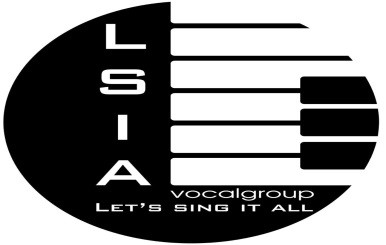 Iedereen wordt van harte welkom geheten bi9j de jaarvergadering van LSIAFinancieel jaaroverzichtWe staan op dit moment financieel beter als vorig jaar. De schulden bij Bravoure zijn afbetaald en de instrumenten zijn afbetaald. Dit mede door de Coronasubsidie die we van Woerden hebben gehad en de trouwe leden van LSIA. Daarnaast hebben we gelukkig ook een aantal nieuwe leden mogen verwelkomen. We hebben een positief saldo, nog geen grote buffer, maar het gaat de goede kant op.PenningmeesterNicky Honders heeft aangegeven helemaal te gaan stoppen bij LSIA. Zowel met haar lidmaatschap als met het uitvoeren van de functie van penningmeester. We hebben Marijke van Boheemen bereid gevonden dit over te nemen van haar. Hartelijk dank hiervoor Marijke! Nicky en Marijke gaan nog een overdracht doen.BestuursadviseurWe hebben Patrick van Verkerke gevraagd of hij het bestuur wil ondersteunen. Het huidige bestuur is niet bekend in de Woerdense wereld en heeft weinig ervaring op het gebied van bestuurszaken. Patrick heeft veel ervaring en zal ons adviseren in alle aspecten van het besturen van LSIA.WebsiteDe website van L:SIA is nu helemaal klaar. Alle ingezongen stukjes staan erop en alle bladmuziek ook. Je hoeft als lid geen toegang meer te vragen tot de muziekbestanden. Dit is verandert en je kan direct kijken en luisteren.Commissies doorsprekenMuziekcommissieConnie Vervloet neemt het woord namens de muziekcommissie. Ze benoemd dat Ellie Heutink, Karen van Reenen en zij zelf samen de muziekcommissie vormen. Connie vertelt wat de commissie allemaal doet. Muziek zoeken, verspreiden, playlist voor optredens maken, enzovoort.Connie benoemt wat de optreedkleuren van LSIA zijn, zwart en/of wit met een felroze accent.Binnenkort komt er weer een lijst te liggen waarop iedereen ideeën kan opschrijven voor nieuwe liedjes. We gaan nu focussen op up tempo nummers.BarcommissieWilly Gerritsen neemt het woord namens de barcommissie. Ze benoemd dat Elly van Vreeswijk en zij zelf samen de barcommissie vormen. Zij verzorgen de voorraad voor de bar en maken het bardienstenschema. Willy vraagt of iedereen erop wil letten wanneer hij/zij aan de beurt is voor bardienst. Zorg ervoor dat je op tijd bent, ongeveer om 19.00 uur, om alles klaar te zetten en koffie en thee te maken.Als je niet kan op de datum dat je staat ingepland, probeer dan zelf te ruilen met iemand anders.Als je tijdens de bardienst ziet dat iets (bijna) op is, geef dat dan door aan Willy of Elly. Zij zorgen er dan voor dat het aangevuld wordt.Voorstel nieuwe commissiesWel en Wee commissieIets doen voor de leden bij speciale gelegenheden zoals jubilea (trouwen/leeftijd), geboorte van (klein)kind, overlijden, enz. Kaart of boeket sturen namens LSIA.Gerrie Slotboom en Ellie van Vreeswijk willen dit gaan doen.Kascontrole uitvoerenElk jaar moet de kas gecontroleerd worden aan de hand van de jaarafrekening die de penningmeester maakt.  Marijke van Boheemen doet dit nog voor 2021Ineke de Haan en Ellie Heutink gaan dit doen voor 2022.SponsorcommissieWe zoeken iemand die het leuk vind om op zoek te gaan naar sponsors en subsidies voor LSIA. Petra ’l Amie wordt hier voor gevraagd. Zij is er vanavond niet.PR commissieWe zoeken mensen die het leuk vinden om LSIA in de picture te zetten. Af en toe een artikeltje in een plaatselijke krant, website up to date houden, agenda en activiteiten vermelden op de website.Ineke de Haan en Hermine Brühl willen dit samen gaan doen.OptredensWe willen graag iemand die actief op zoek gaat naar optredens voor LSIA.Patrick Verkerke gaat dit oppakken.SmoelenboekWe willen een doorstart maken met het smoelenboek. We zijn er ooit mee gestart, maar het is nooit goed van de grond gekomen. We kunnen het nu digitaal doen en op de ledenpagina van de website zetten.Hanneke van der Kroef en Karen van Reenen gaan dit samen oppakken.Zingen met Pasen en PinksterenWe vragen of er leden zijn die willen zingen met de Pasen en de Pinksteren. We geven aan dat er wel een minimum aantal leden moet zijn om dit door te laten gaan. Er worden niet heel veel handen opgestoken. In de week voorafgaand aan de Pasen en de Pinksteren zal eer nog een mail verstuurd worden om te tellen hopeveel mensen willen komen zingen. Als dit er minder dan 20 zijn wordt de repetitie afgezegd. Verhogen kasinkomstenConnie heeft een idee om de kasinkomsten te verhogen. Zij wil hierover de meningen in het oor vragen. Ze heeft het idee om goedkoop iets in te slaan en dit voor een groter bedrag te verkopen. Bijvoorbeeld aan familieleden en bekenden. Je kan dan denken aan bloembolletjes, koek, chocolade, enz. De koorleden zijn hier niet enthousiast over. We gaan dit niet doen.Aankleding van de KapelBinnenkort is er een vergadering binnen het bestuur van ’t Oude Landt. Daarin gaan ze bespreken wat wij zouden kunnen en mogen doen om de Kapel wat gezelliger aan te kleden. We komen hier nog op terug.Opklaptafels voor de barWe gebruiken nu altijd een trolley van ’t Oude Landt om de bar op neet te zetten. Dit is ongezellig en krap. Is er iemand die nog een oude klaptafel heeft staan die we zouden mogen gebruiken? Een aantal zou dan welkom zijn.RondvraagEr worden vanuit de leden een aantal evenementen benoemd waarvan zij denken dat die geschikt zouden kunnen zijn voor LSIA. Het gaat hierbij om: Struinen in de Tuinen en een Benefiet voor het Hospicehuis in Woerden. We gaan deze evenementen in de gaten houden.Er wordt waardering uitgesproken voor de manier waarop LSIA zijn nieuwe leden verwelkomd.Tot zover de jaarvergadering van LSIA, allemaal hartelijk dank voor jullie aanwezigheid.Connie Vervloet en Jolanda Vos